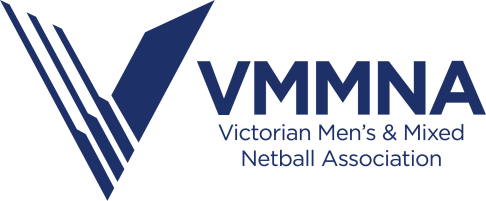 VMMNA Position Description - CoachAbout the RoleThe primary purpose of this position is to provide and deliver a high quality netball coaching program to athletes within the VMMNA state program. The coach of each state representative team is responsible for all matters pertaining to the following: selection of players for the respective team, fitness sessions, training program development and individual skill development. Key responsibilitiesPersonnel SpecificationEnquiresPlease contact Sonya Febbo (Tour Manager) via email with any queriestourmanager@vmmna.org Applications close at 5PM on 1st September 2021Policy TitlePosition DescriptionReports toTour Manager, Head Coach, VMMNA CommitteeDate Written25/6/2020SelectionsParticipate in State Team SelectionsTeam TrainingLiaise with the Team Manager to ensure all activities are carried out in preparation for the training programAttend all team training sessions or ensure an alternative arrangement is in place for a suitable coaching substitute (this alternative must be confirmed with the Tour Manager)Bring to the attention of the Team Manager any matter which may inhibit the team’s performance (including enquiries from playersPerform the functions of the Team Manager when they are not present at training sessionsProvide guidance to Team Manager when they are not present at training sessionsMatch PlayImplementing and making decisions regarding match tactics during a gameVMMNA SquadWhere requested participate in the development of Men’s and Mixed Netball via clinics or other channels as advised by the VMMNA CommitteeAdhere to the codes of conduct for VMMNA and AMMNAEnsure at all times, the team behaviour is appropriate in accordance with the VMMNA and AMMNA Codes of Conduct and meets all dress code requirementsParticipate in all VMMNA arranged specialised training/fitness sessionsSubmit a written report at the completion of the championship to the VMMNA CommitteeAMMNA ChampionshipsManage players Be aware of any medical requirements of playersEscalate any issues which may arise during the commencement of the training period through to the completion of the championshipMaintain an appropriate relationship with the team manager, working together to support the teams needsAssist the manager when neededQualificationsEssentialHold a Foundation Coaching CourseDemonstrated commitment to professional development as a coachExperienceEssentialA minimum of 2 year sports coaching experience in a paid or voluntary capacityDesirable 5 years or more netball coaching experience in a paid or voluntary capacityCoaching experiencing at higher level than local clubSkills & CompetenciesEssentialDemonstrate strong leadership qualities and have the ability to delegate effectivelyExcellent communication and interpersonal skillsStrong planning ability with excellent organisational skillsAbility to manage a group of participants effectivelyOtherAll candidates applying for this position must hold a current driver’s licenseEvidence of a valid Working With Children Check clearance must be provided prior to commencement of role